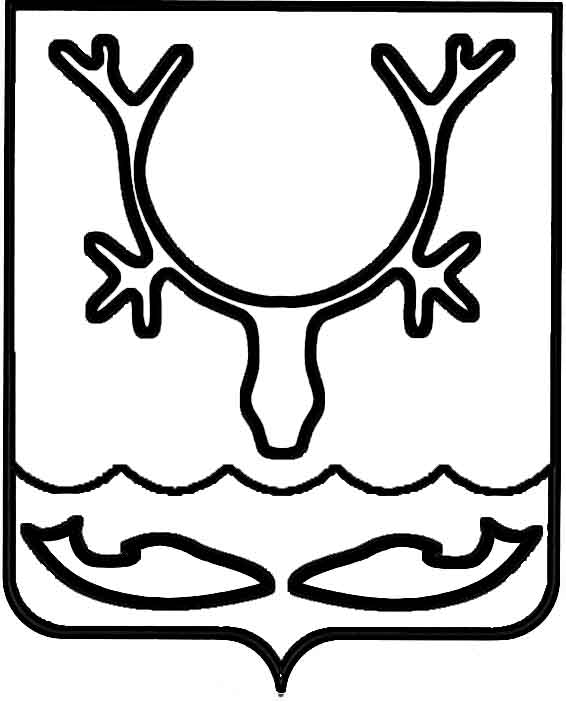 Администрация муниципального образования
"Городской округ "Город Нарьян-Мар"ПОСТАНОВЛЕНИЕВ соответствии с приказом Министерства Российской Федерации по делам гражданской обороны, чрезвычайным ситуациям и ликвидации последствий стихийных бедствий от 15.04.2016 № 190 "О совершенствовании деятельности территориальных органов и организаций МЧС России по предупреждению 
и ликвидации чрезвычайных ситуаций, обеспечению пожарной безопасности 
и безопасности людей на водных объектах на территориях местных пожарно-спасательных гарнизонов" Администрация муниципального образования "Городской округ "Город Нарьян-Мар"П О С Т А Н О В Л Я Е Т:Признать утратившим силу постановление Администрации города 
Нарьян-Мара Ненецкого автономного округа от 12.04.2001 № 391 "О порядке тушения пожаров и проведения аварийно-спасательных работ, связанных с пожарами 
на территории города Нарьян-Мара".Настоящее постановление вступает в силу со дня его подписания 
и подлежит официальному опубликованию.14.08.2020№572О признании утратившим силу постановления Администрации города Нарьян-Мара Ненецкого автономного округа от 12.04.2001 № 391И.о. главы города Нарьян-Мара А.Н. Бережной